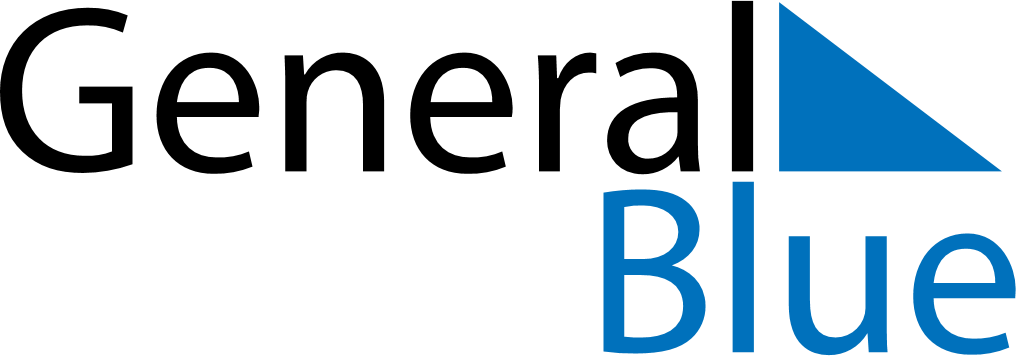 August 2024August 2024August 2024August 2024August 2024August 2024Jicin, Kralovehradecky kraj, CzechiaJicin, Kralovehradecky kraj, CzechiaJicin, Kralovehradecky kraj, CzechiaJicin, Kralovehradecky kraj, CzechiaJicin, Kralovehradecky kraj, CzechiaJicin, Kralovehradecky kraj, CzechiaSunday Monday Tuesday Wednesday Thursday Friday Saturday 1 2 3 Sunrise: 5:26 AM Sunset: 8:43 PM Daylight: 15 hours and 16 minutes. Sunrise: 5:28 AM Sunset: 8:41 PM Daylight: 15 hours and 13 minutes. Sunrise: 5:29 AM Sunset: 8:40 PM Daylight: 15 hours and 10 minutes. 4 5 6 7 8 9 10 Sunrise: 5:30 AM Sunset: 8:38 PM Daylight: 15 hours and 7 minutes. Sunrise: 5:32 AM Sunset: 8:36 PM Daylight: 15 hours and 4 minutes. Sunrise: 5:33 AM Sunset: 8:35 PM Daylight: 15 hours and 1 minute. Sunrise: 5:35 AM Sunset: 8:33 PM Daylight: 14 hours and 57 minutes. Sunrise: 5:36 AM Sunset: 8:31 PM Daylight: 14 hours and 54 minutes. Sunrise: 5:38 AM Sunset: 8:29 PM Daylight: 14 hours and 51 minutes. Sunrise: 5:39 AM Sunset: 8:28 PM Daylight: 14 hours and 48 minutes. 11 12 13 14 15 16 17 Sunrise: 5:41 AM Sunset: 8:26 PM Daylight: 14 hours and 44 minutes. Sunrise: 5:42 AM Sunset: 8:24 PM Daylight: 14 hours and 41 minutes. Sunrise: 5:44 AM Sunset: 8:22 PM Daylight: 14 hours and 38 minutes. Sunrise: 5:45 AM Sunset: 8:20 PM Daylight: 14 hours and 34 minutes. Sunrise: 5:47 AM Sunset: 8:18 PM Daylight: 14 hours and 31 minutes. Sunrise: 5:48 AM Sunset: 8:16 PM Daylight: 14 hours and 27 minutes. Sunrise: 5:50 AM Sunset: 8:14 PM Daylight: 14 hours and 24 minutes. 18 19 20 21 22 23 24 Sunrise: 5:51 AM Sunset: 8:12 PM Daylight: 14 hours and 21 minutes. Sunrise: 5:53 AM Sunset: 8:11 PM Daylight: 14 hours and 17 minutes. Sunrise: 5:54 AM Sunset: 8:09 PM Daylight: 14 hours and 14 minutes. Sunrise: 5:56 AM Sunset: 8:07 PM Daylight: 14 hours and 10 minutes. Sunrise: 5:57 AM Sunset: 8:05 PM Daylight: 14 hours and 7 minutes. Sunrise: 5:59 AM Sunset: 8:02 PM Daylight: 14 hours and 3 minutes. Sunrise: 6:01 AM Sunset: 8:00 PM Daylight: 13 hours and 59 minutes. 25 26 27 28 29 30 31 Sunrise: 6:02 AM Sunset: 7:58 PM Daylight: 13 hours and 56 minutes. Sunrise: 6:04 AM Sunset: 7:56 PM Daylight: 13 hours and 52 minutes. Sunrise: 6:05 AM Sunset: 7:54 PM Daylight: 13 hours and 49 minutes. Sunrise: 6:07 AM Sunset: 7:52 PM Daylight: 13 hours and 45 minutes. Sunrise: 6:08 AM Sunset: 7:50 PM Daylight: 13 hours and 41 minutes. Sunrise: 6:10 AM Sunset: 7:48 PM Daylight: 13 hours and 38 minutes. Sunrise: 6:11 AM Sunset: 7:46 PM Daylight: 13 hours and 34 minutes. 